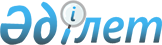 О мерах по реализации Закона Республики Казахстан от 29 декабря 2009 года "О внесении изменений и дополнений в некоторые законодательные акты Республики Казахстан по вопросам казахстанского содержания"Распоряжение Премьер-Министра Республики Казахстан от 29 января 2010 года № 16-р

      1. Утвердить прилагаемый перечень нормативных правовых актов, принятие которых необходимо в целях реализации Закона Республики Казахстан от 29 декабря 2009 года "О внесении изменений и дополнений в некоторые законодательные акты Республики Казахстан по вопросам казахстанского содержания" (далее - перечень).



      2. Государственным органам:



      1) разработать и в установленном порядке внести на утверждение в Правительство Республики Казахстан проекты нормативных правовых актов согласно перечню;



      2) принять соответствующие ведомственные нормативные правовые акты и проинформировать Правительство, Республики Казахстан о принятых мерах.      Премьер-Министр                            К. Масимов

Утвержден         

распоряжением Премьер-Министра

Республики Казахстан    

от 29 января 2010 г № 16-р 

Перечень

нормативных правовых актов, принятие которых необходимо в целях

реализации Закона Республики Казахстан от 29 декабря 2009 года

"О внесении изменений и дополнений в некоторые законодательные

акты Республики Казахстан по вопросам казахстанского

содержания"Примечание: расшифровка аббревиатур:

МФ  - Министерство финансов Республики Казахстан

МСХ - Министерство сельского хозяйства Республики Казахстан

МИТ - Министерство индустрии и торговли Республики Казахстан

МТиСЗН - Министерство труда и социальной защиты населения Республики Казахстан

МЭБП - Министерство экономики и бюджетного планирования Республики Казахстан

МЮ   - Министерство юстиции Республики Казахстан

МЭМР - Министерство энергетики и минеральных ресурсов Республики Казахстан

АО "ФНБ "Самрук-Казына" - акционерное общество "Фонд национального благосостояния "Самрук-Казына"
					© 2012. РГП на ПХВ «Институт законодательства и правовой информации Республики Казахстан» Министерства юстиции Республики Казахстан
				№

п/пНаименование

нормативного

правового актаФорма актаГосударственный

орган,

ответственный

за исполнениеСроки

исполнения123451.О внесении изменений и

дополнений в

постановление

Правительства

Республики Казахстан

от 29 декабря 2007

года № 1353Постановление

Правительства

Республики

КазахстанМИТ (созыв) МЭБП

МФ МТиСЗН МСХЯнварь

2010 года2.Об утверждении Перечня

продовольственных

товаров, закупаемых у

отечественных

товаропроизводителейПостановление

Правительства

Республики

КазахстанМСХ (созыв) МФЯнварь

2010 года3.О внесении изменений и

дополнений в

постановление

Правительства

Республики Казахстан

от 28 ноября 2007 года

№ 1139Постановление

Правительства

Республики

КазахстанМЭМРЯнварь

2010 года4.О внесении изменений и

дополнений в

постановление

Правительства

Республики Казахстан

от 8 апреля 2008 года

№ 334Постановление

Правительства

Республики

КазахстанМЭМР (созыв) МИТЯнварь

2010 года5.О внесении изменений и

дополнений в

постановление

Правительства

Республики Казахстан

от 28 мая 2009 года №

787Постановление

Правительства

Республики

КазахстанМФ (созыв) АО

"ФНБ

"Самрук-Казына"

(по согласованию)Февраль

2010 года6.О внесении изменений и

дополнений в

постановление

Правительства

Республики Казахстан

от 27 декабря 2007

года № 1301Постановление

Правительства

Республики

КазахстанМФФевраль

2010 года7.Об утверждении перечня

организаций, созданных

общественными

объединениями

инвалидов Республики

Казахстан, перечня и

объемов производимых,

выполняемых,

оказываемых ими

товаров, работ, услуг,

Правил приобретения

заказчиками у них

товаров, работ, услугПостановление

Правительства

Республики

КазахстанМТСЗН (созыв) МФДекабрь

2010 года8.О внесении изменений и

дополнений в приказ

Министра финансов

Республики Казахстан

от 30 декабря 2008

года № 647 "Об

утверждении Правил

сбора, обобщения и

анализа отчетности с

учетом информации об

объемах казахстанского

содержания при

закупках товаров,

работ, услуг".ПриказМФФевраль

2010 года9.Об утверждении формы

годовой программы

закупа товаров, работ

и услуг и форм отчетов

недропользователей о

приобретенных товарах,

работах и услугах и об

исполнении

обязательств по

казахстанскому

содержанию в кадрахПриказМЭМРФевраль

2010 года10.О внесении изменений и

дополнений в

совместный приказ

Министра труда

социальной защиты

населения Республики

Казахстан от 16 мая

2005 года № 131-п и

Министра энергетики и

минеральных ресурсов

Республики Казахстан

от 18 мая 2005 года №

151 "Об утверждении

методики расчета

казахстанского

содержания в отношении

казахстанских кадров".ПриказМТСЗН (созыв)

МЭМРФевраль

2010 года